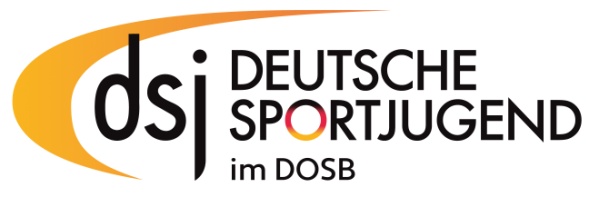 Deutsche Sportjugend						Rücksendung bitte bis Frau Hannah Kratz							zum 04.05.2016Otto-Fleck-Schneise 12										Telefax-Nr. 069/6700-146760528 Frankfurt am Main						E-Mail: kratz@dsj.deAnmeldungWerkstattTeilhabe und Vielfalt01.07. - 02.07.2016 in der Bildungsstätte Wetzlar (Sportjugend Hessen)Hiermit melde ich mich zur o.g. Veranstaltung verbindlich an:Name/Vorname:	     Verband:		     Funktion:		     Straße/Nr.:		     PLZ/Ort:		     E-Mail:			     Telefon:		     Ich benötige folgende Unterstützung oder Assistenz:      Nahrungsmittelunverträglichkeiten:     VegetarischeMahlzeit:	 ja			nein	Ich bin damit einverstanden, dass meine Daten (Name, Vorname, Verband, Funktion, Adresse, E-Mail)innerhalb einer Teilnahmeliste allen amSeminar Teilnehmenden zur Verfügung gestellt werden. Darüber hinaus bin ich damit einverstanden, dass zu Dokumentationszwecken ggf. Bild- und Tonaufnahmen gemacht und online sowie in den Printmedien der dsj und in ihren Mitgliedorganisationen veröffentlicht werden.     						________________________Ort, Datum					Unterschrift / Stempel Verband(bei Minderjährigen die Unterschrift der/s Erziehungsberechtigten)